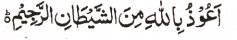 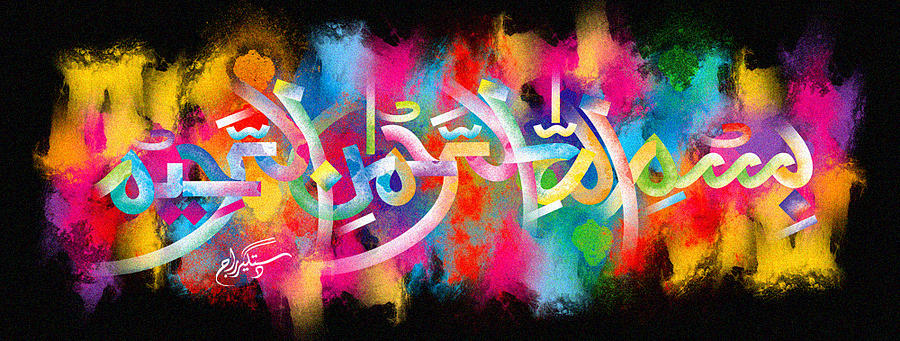 http://dr-umar-azam-islamicmiracles.weebly.com Please see my Site, especially the RESEARCH section and sign my Guest Book with your unique comments.THE MIRACLE Kashmir Crown Bakeries TWIN MADIERA CAKES – vol 1The Exclusive Islamic Miracle Photographs of Dr Umar Elahi AzamThursday 31st December 2015Manchester, UK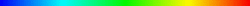 IntroductionThere were two impressions of The Name of Allah  on the two cakes and some impressions resemble the name of Muhammad 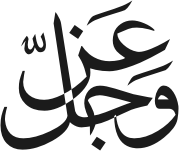 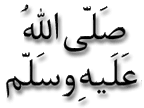 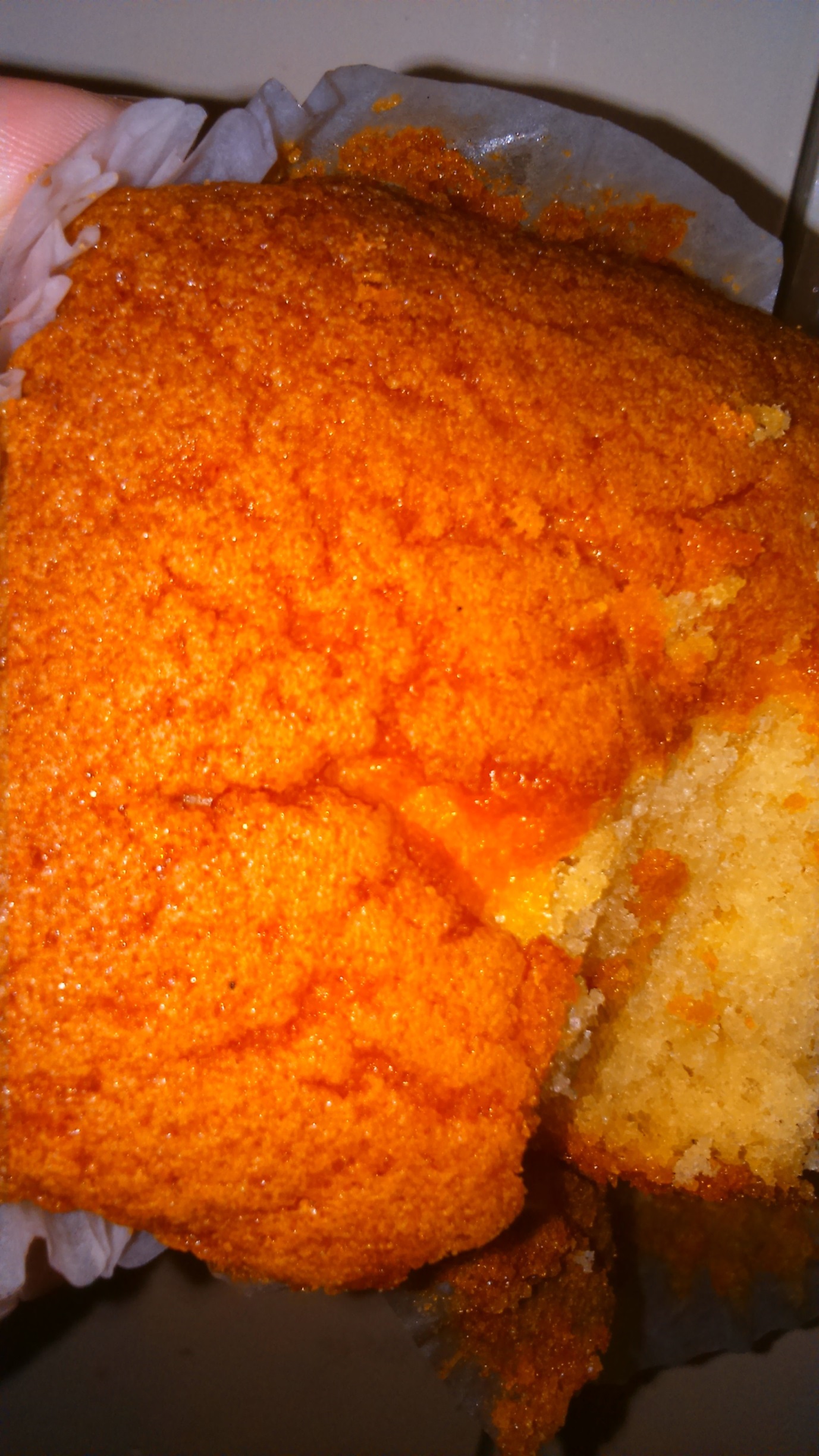 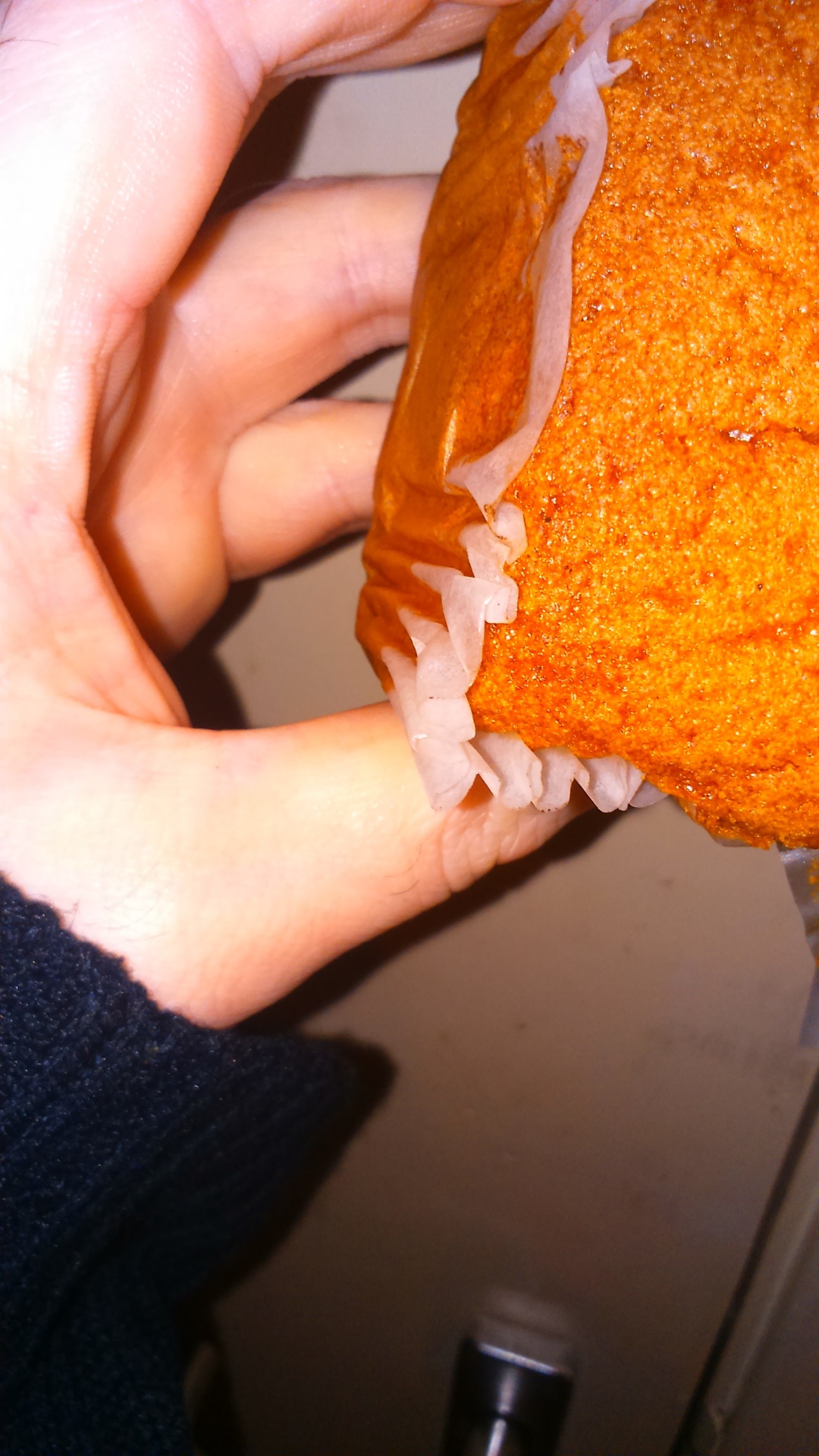 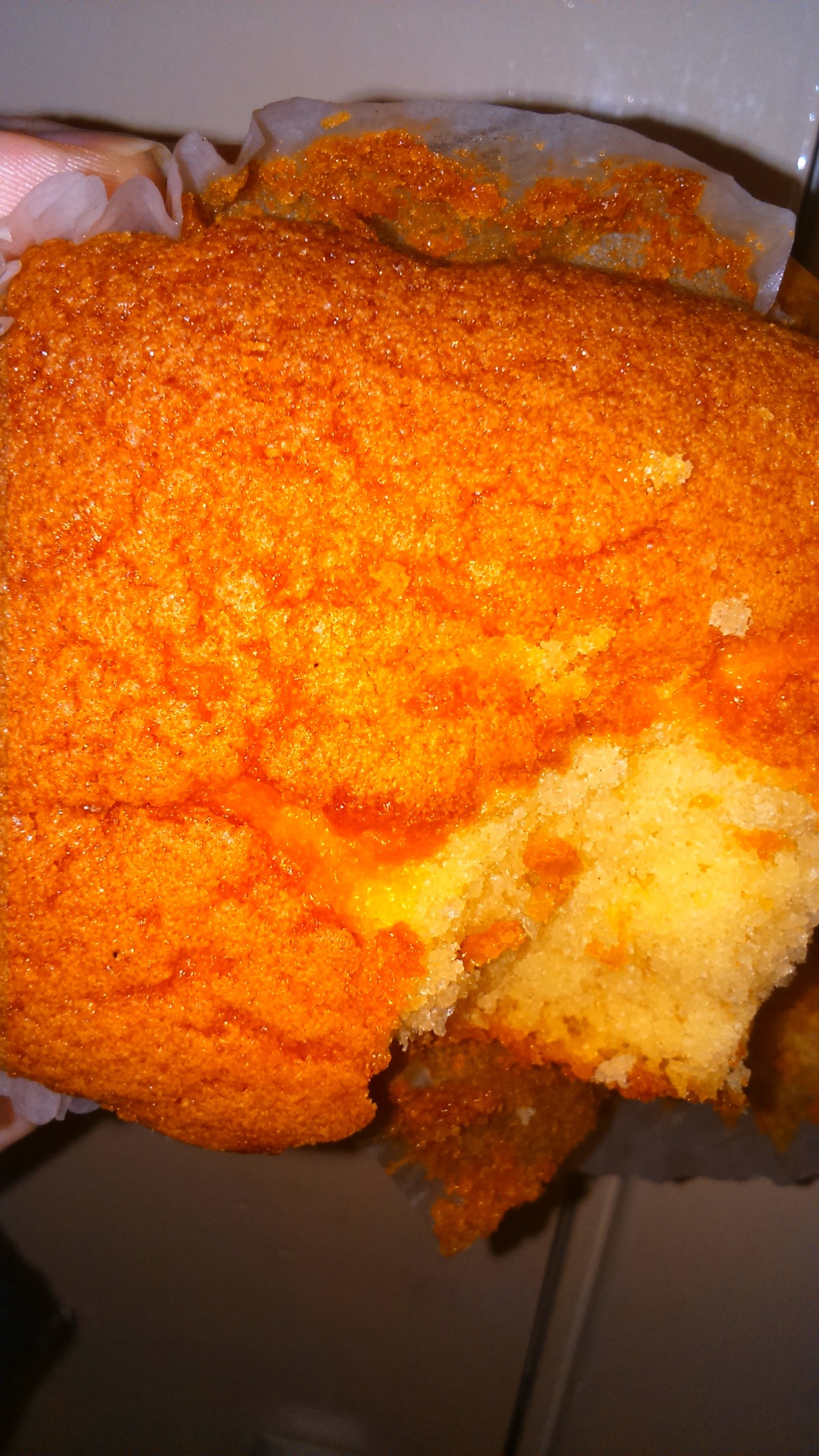 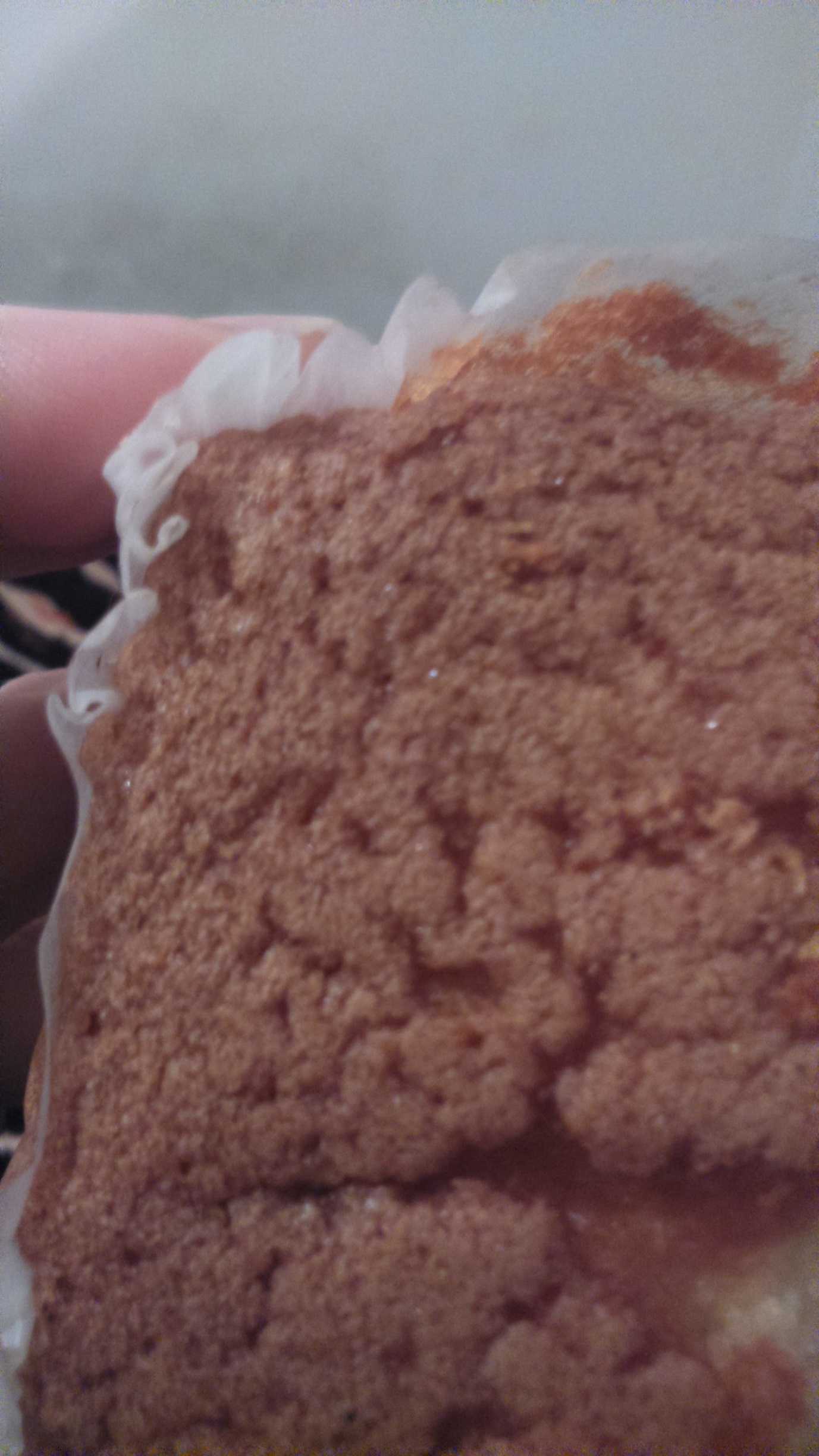 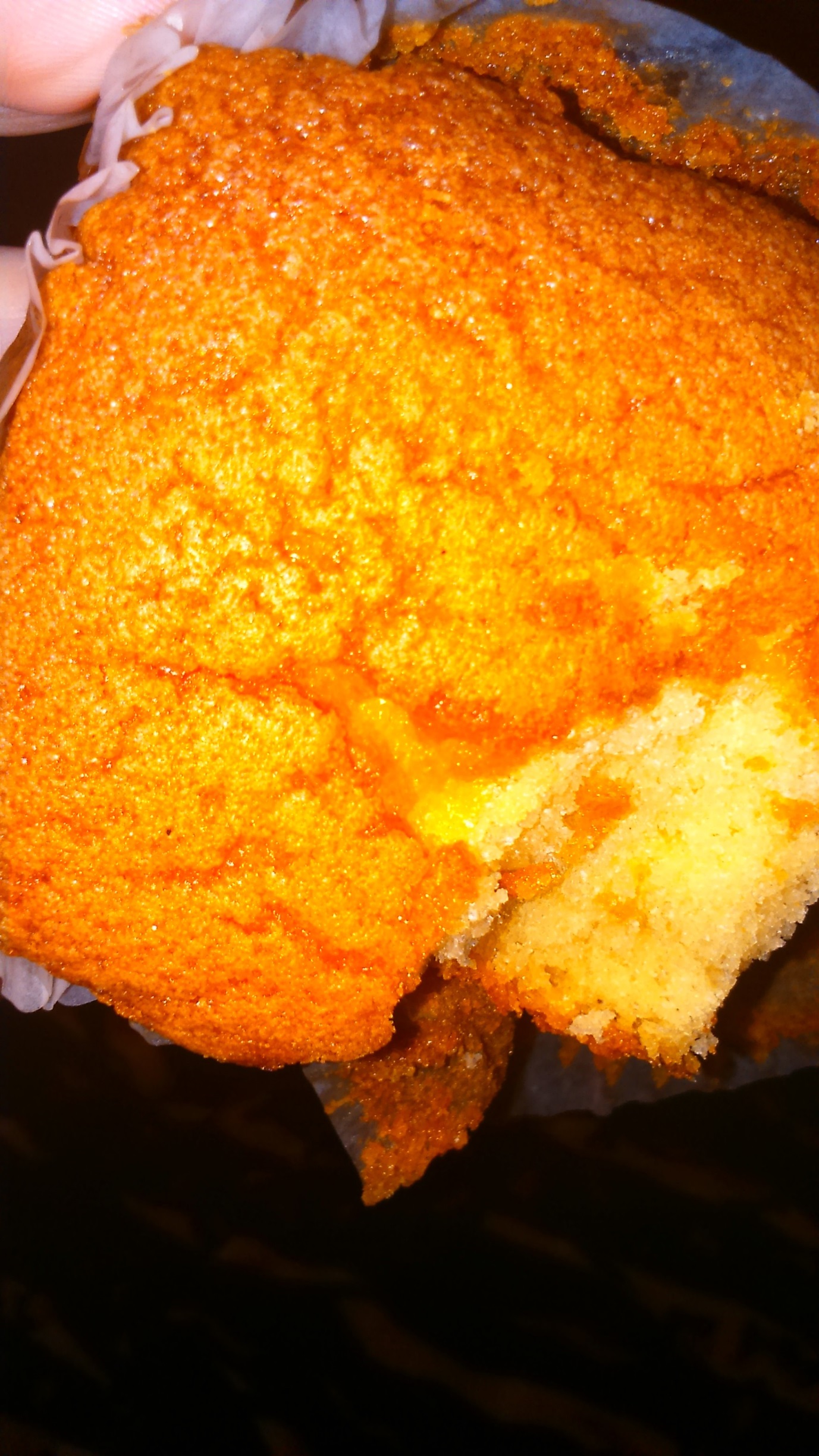 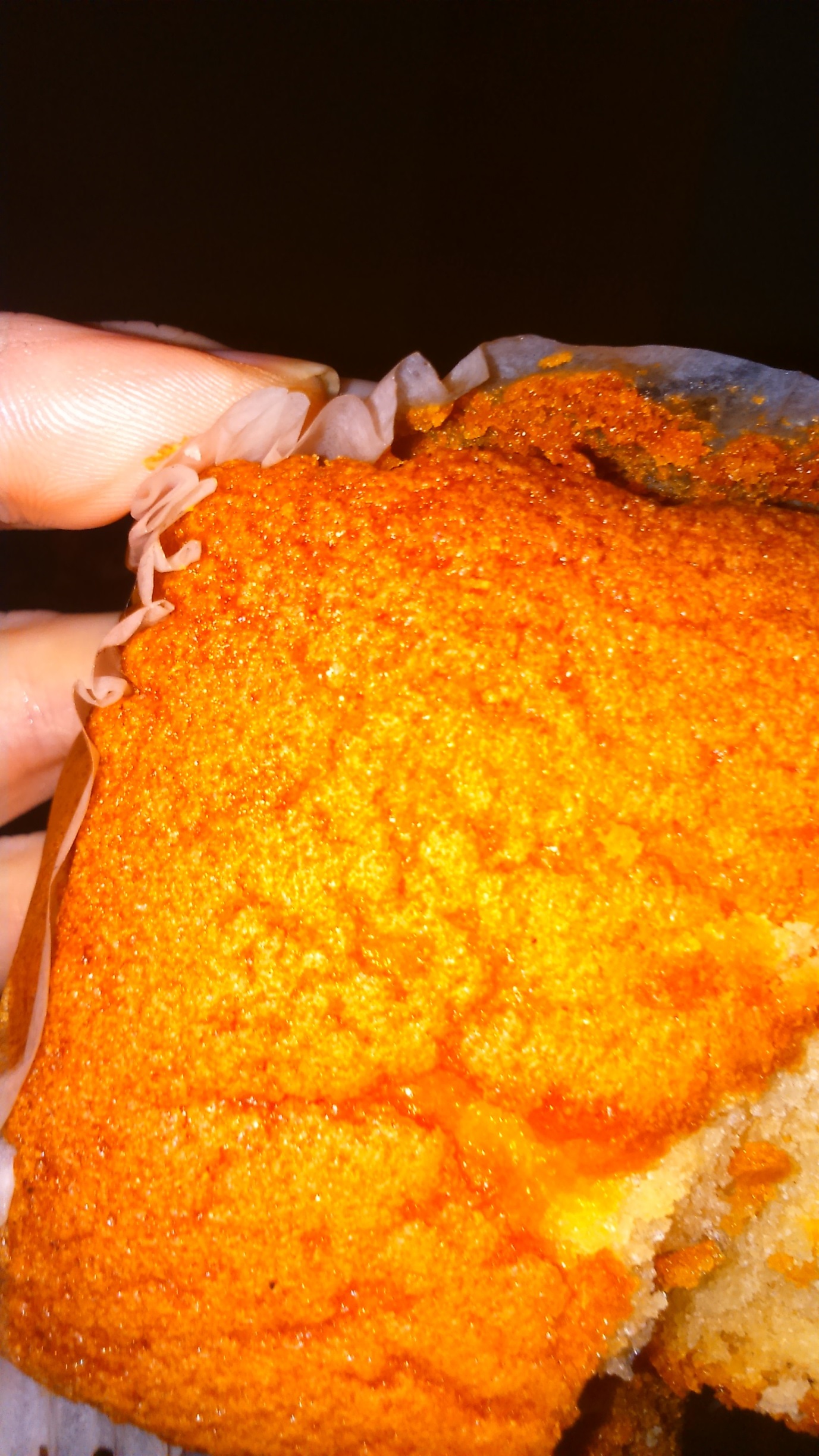 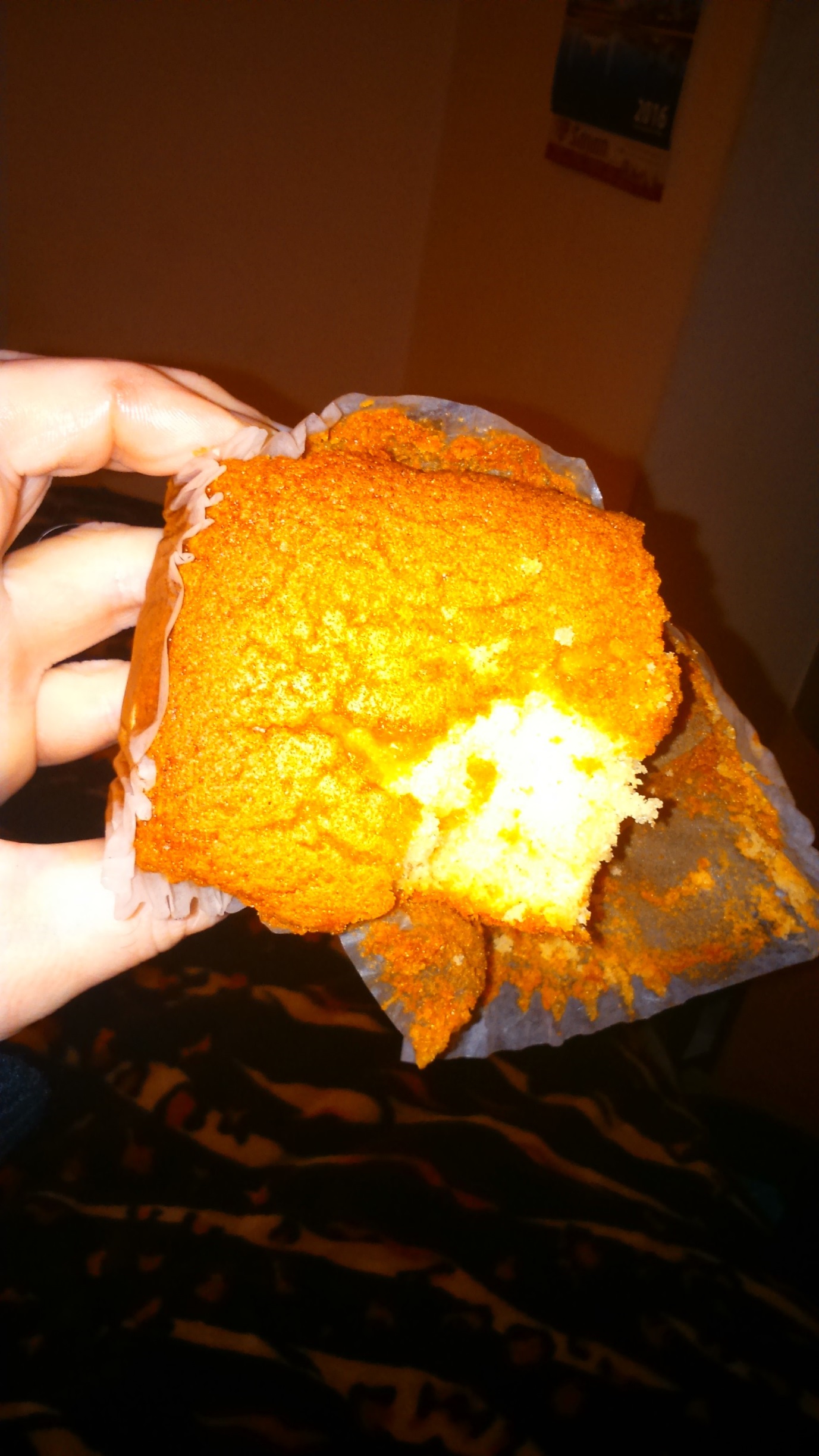 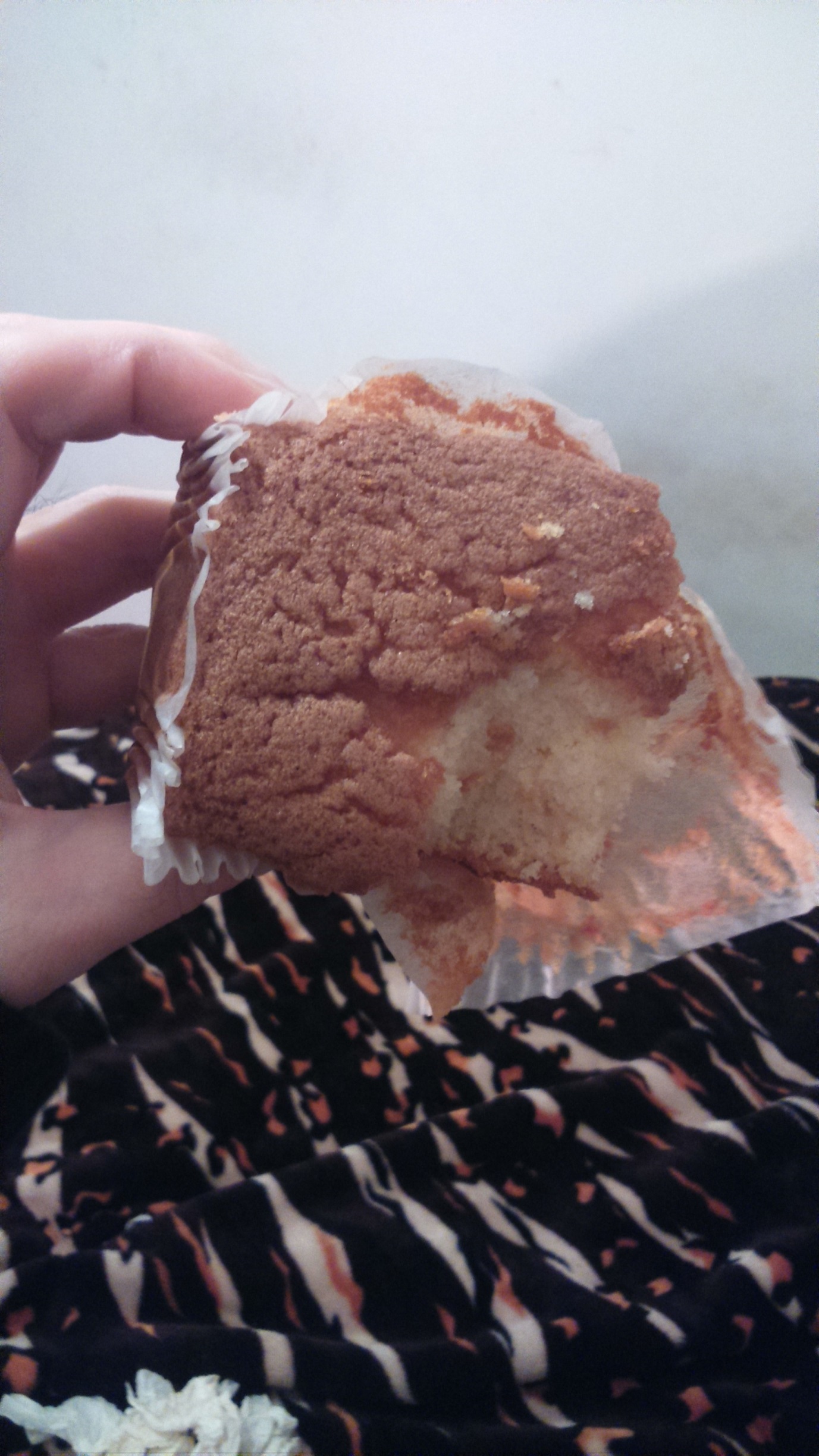 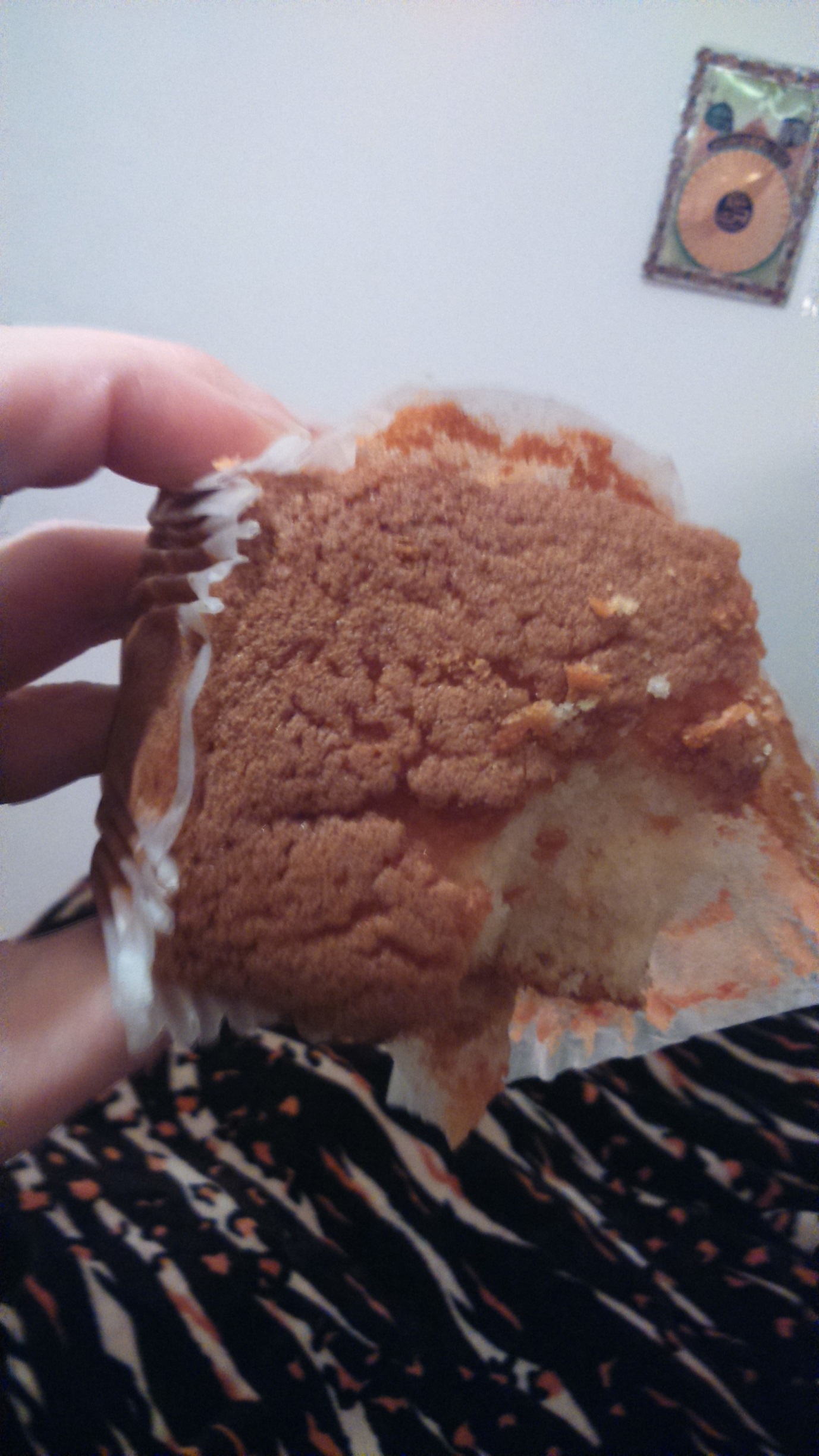 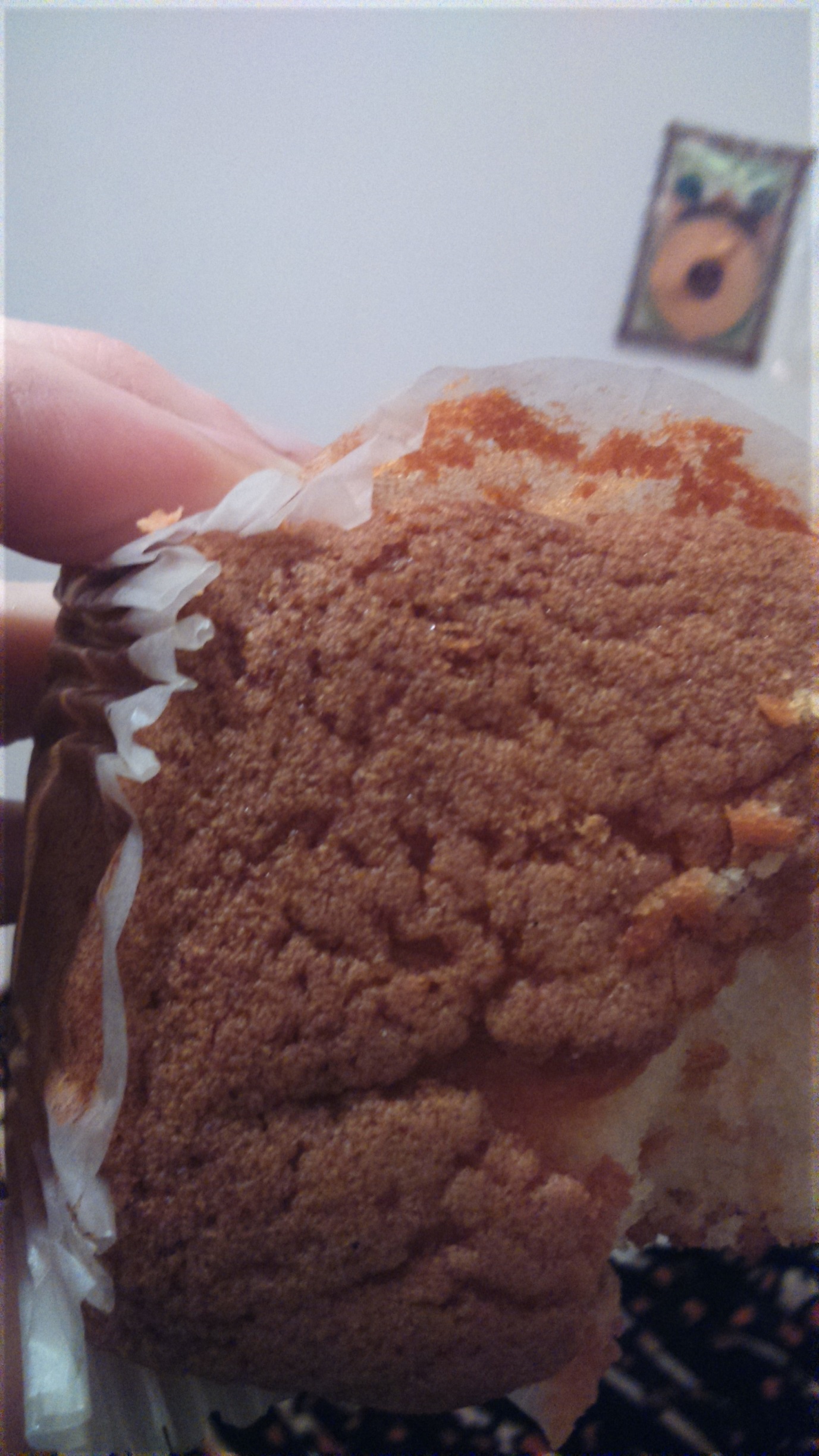 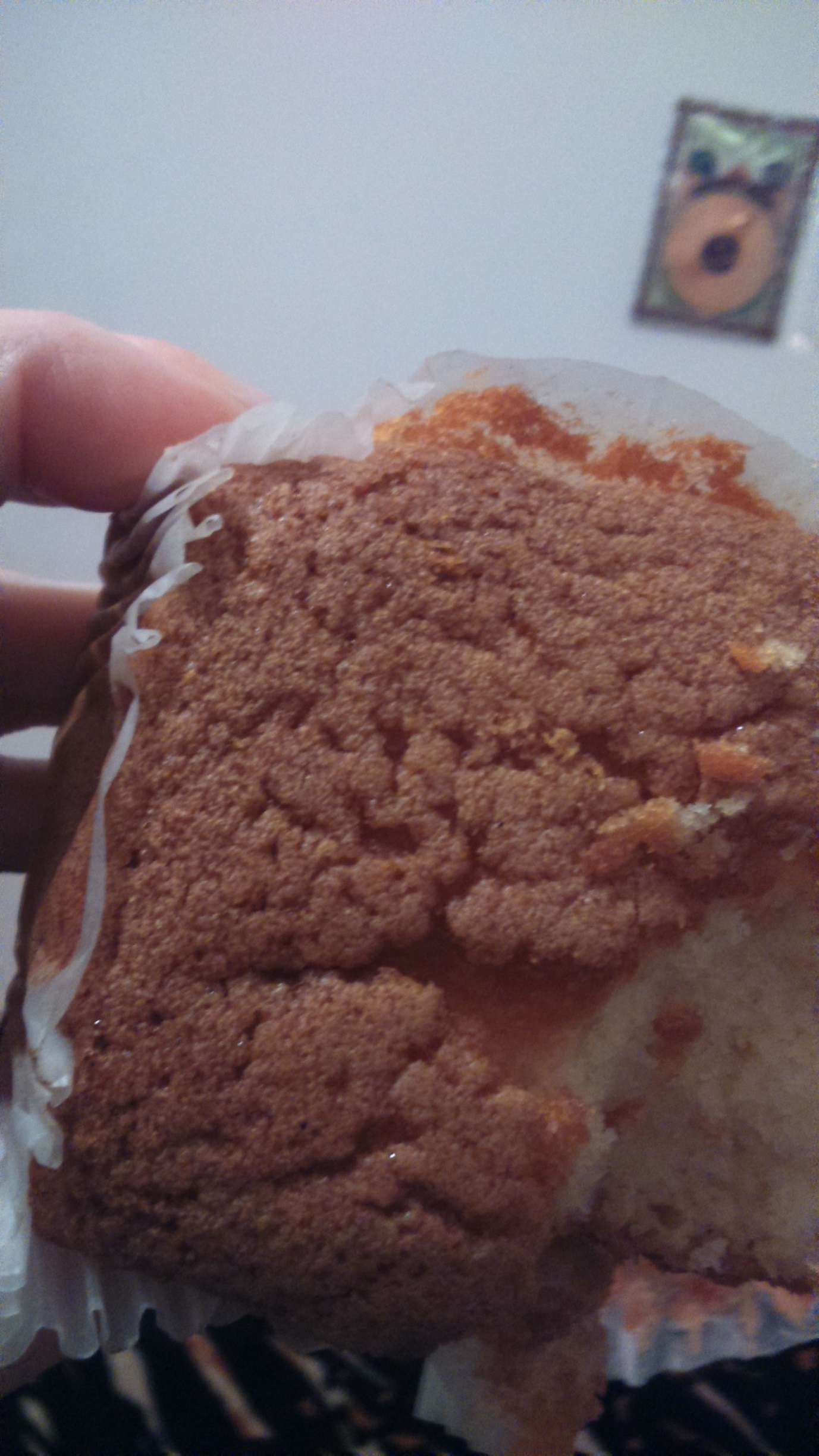 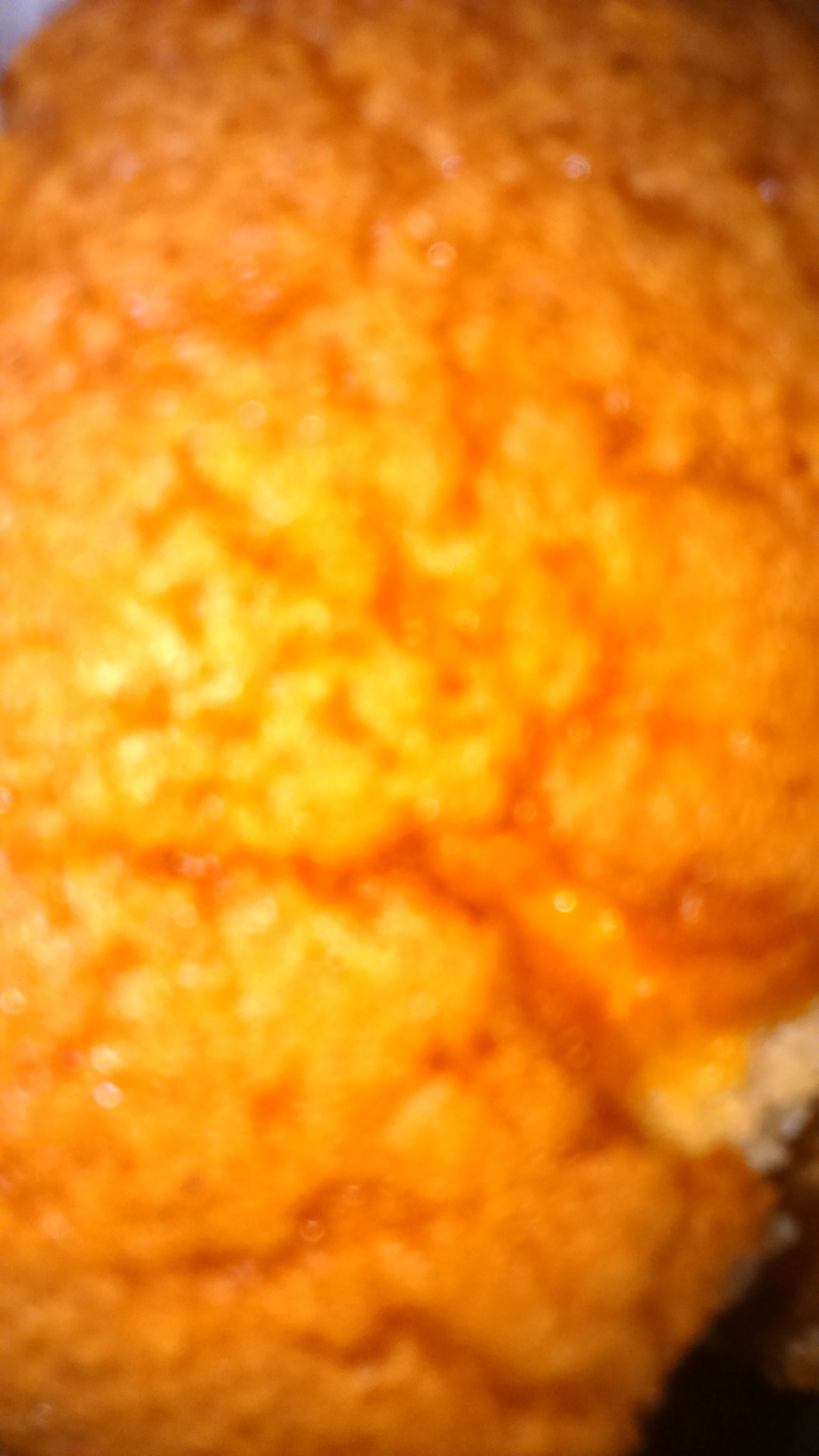 